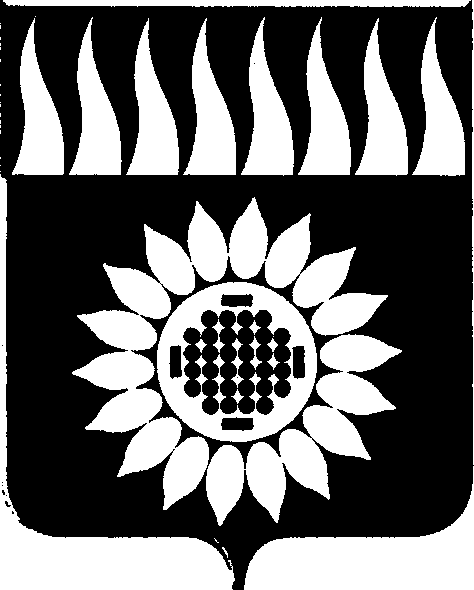 ГОРОДСКОЙ ОКРУГ ЗАРЕЧНЫЙД У М Ашестой  созыв_____________________________________________________________________________________________________ВОСЬМИДЕСЯТОЕ ОЧЕРЕДНОЕ ЗАСЕДАНИЕР Е Ш Е Н И Е04.03.2021 № 10-РО внесении изменений в решение Думы от 17.12.2020 № 106-Р «О бюджете городского округа Заречный на 2021 год и плановый период 2022-2023 годов»В соответствии со статьями 92.1 и 158 Бюджетного кодекса Российской Федерации, на основании постановлений Правительства Свердловской области от 30.12.2020 № 1010-ПП «О внесении изменений в постановление Правительства Свердловской области от 30.04.2020 № 290-ПП «О распределении субсидий из областного бюджета бюджетам муниципальных образований, расположенных на территории Свердловской области, в рамках реализации государственной программы Свердловской области «Развитие системы образования и реализация молодежной политики в Свердловской области до 2025 года», от 14.01.2021        № 7-ПП «О внесении изменений в постановление Правительства Свердловской области от 03.09.2020 № 620-ПП «О выплате ежемесячного денежного вознаграждения за классное руководство педагогическим работникам государственных образовательных организаций Свердловской области и муниципальных образовательных организаций, расположенных на территории Свердловской области, реализующих образовательные программы начального общего, основного общего и среднего общего образования, в том числе адаптированные основные общеобразовательные программы», № 9-ПП «О распределении субвенций из областного бюджета бюджетам муниципальных образований, расположенных на территории Свердловской области, на осуществление государственного полномочия Свердловской области по предоставлению отдельным категориям граждан компенсаций расходов на оплату жилого помещения и коммунальных услуг в части оплаты взноса на капитальный ремонт общего имущества в многоквартирном доме на 2021 год», от 04.02.2021 № 40-ПП «О внесении изменений в постановление Правительства Свердловской области от 30.04.2020 № 290-ПП «О распределении субсидий из областного бюджета бюджетам муниципальных образований, расположенных на территории Свердловской области, в рамках реализации государственной программы Свердловской области «Развитие системы образования и реализация молодежной политики в Свердловской области до 2025 года», от 11.02.2021 № 70-ПП «О внесении изменений в постановление Правительства Свердловской области от 03.09.2020 № 621-ПП «Об организации бесплатного горячего питания обучающихся, получающих начальное общее образование в государственных образовательных организациях Свердловской области и муниципальных общеобразовательных организациях, расположенных на территории Свердловской области», руководствуясь Положением о бюджетном процессе в городском округе Заречный, утвержденного решением Думы городского округа Заречный от 29.05.2014 № 56-Р (с изменениями), на основании статей 25, 58 Устава городского округа ЗаречныйДума решила:1. Внести в решение Думы городского округа Заречный от 17.12.2020 № 106-Р «О бюджете городского округа Заречный на 2021 год и плановый период 2022-2023 годов» следующие изменения:1.1. Подпункт 1 пункта 1 изложить в следующей редакции:«1) общий объем доходов местного бюджета:на 2021 год - 1 467 127 800 рублей, в том числе объем межбюджетных трансфертов из областного бюджета - 1 000 677 800 рублей (без учета возвратов остатков субсидий, субвенций и иных межбюджетных трансфертов);на 2022 год - 1 337 636 880 рублей, в том числе объем межбюджетных трансфертов из областного бюджета - 871 987 100 рублей;на 2023 год - 1 373 324 850 рублей, в том числе объем межбюджетных трансфертов из областного бюджета - 878 081 400 рублей.».1.2. Подпункт 2 пункта 1 изложить в следующей редакции:«2) общий объем расходов местного бюджета:на 2021 год - 1 594 050 013 рублей;на 2022 год - 1 408 217 344 рублей, в том числе общий объем условно утвержденных расходов - 18 899 206 рублей;на 2023 год - 1 390 115 513 рублей, в том числе общий объем условно утвержденных расходов - 36 255 460 рублей.».1.3. Подпункт 4 пункта 1 изложить в следующей редакции:«4)  размер дефицита местного бюджета:на 2021 год - 126 922 213 рублей;на 2022 год - 70 580 464 рублей;на 2023 год - 16 790 663 рублей.».1.4. Пункт 3 изложить в следующей редакции:«3. Утвердить объем бюджетных ассигнований Дорожного фонда городского округа Заречный:на 2021 год - 97 900 607,72 рублей;на 2022 год - 79 279 630 рублей;на 2023 год - 32 916 630 рублей.».1.5. Утвердить:1) свод доходов бюджета городского округа Заречный на 2021 год (приложение № 1) в новой редакции;2) свод доходов бюджета городского округа Заречный на 2022 и 2023 годы (приложение № 2) в новой редакции;3) перечень главных администраторов доходов бюджета городского округа Заречный на 2021 год и плановый период 2022-2023 г. г. (приложение № 3) в новой редакции; 4) распределение бюджетных ассигнований по разделам, подразделам, целевым статьям (муниципальным программам и непрограммным направлениям деятельности), группам и подгруппам видов расходов классификации расходов бюджетов на 2021 год (приложение № 5) в новой редакции;5) распределение бюджетных ассигнований по разделам, подразделам, целевым статьям (муниципальным программам и непрограммным направлениям деятельности), группам и подгруппам видов расходов классификации расходов бюджетов на 2022 и 2023 годы (приложение № 6) в новой редакции;6) ведомственную структуру расходов бюджета городского округа Заречный на 2021 год (приложение № 7) в новой редакции;7) ведомственную структуру расходов бюджета городского округа Заречный на 2022 и 2023 годы  (приложение № 8) в новой редакции;8) свод источников финансирования дефицита бюджета городского округа Заречный на 2021 год (приложение № 9) в новой редакции;9) свод источников финансирования дефицита бюджета городского округа Заречный на 2022 и 2023 годы (приложение № 10) в новой редакции;10) перечень главных администраторов источников финансирования дефицита бюджета городского округа Заречный (приложение № 11) в новой редакции;11) перечень муниципальных программ городского округа Заречный, подлежащих реализации в 2021 году (приложение № 14) в новой редакции;12) перечень муниципальных программ городского округа Заречный, подлежащих реализации в 2022 и 2023 годах (приложение № 15) в новой редакции.2. Настоящее решение вступает в силу со дня его подписания.3. Опубликовать настоящее решение в установленном порядке.Председатель Думы городского округа                    					А.А. КузнецовГлава городского округа                                            					А.В. Захарцев